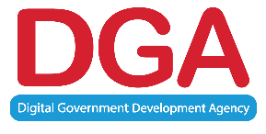 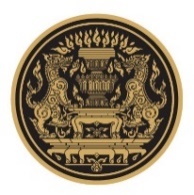 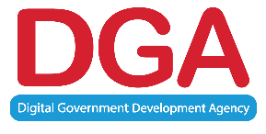 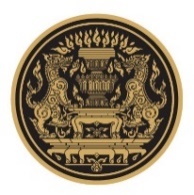 แบบสำรวจความคิดเห็นต่อร่างข้อเสนอแนะสำหรับการจัดทำแนวปฏิบัติการบริหารจัดการข้อมูล(RECOMMENDATION for WRITING DATA MANAGEMENT GUIDELINE)ฉบับ Public Review Draft (PRD)คำชี้แจงแบบสำรวจความคิดเห็นมาตรฐานและหลักเกณฑ์ฯ จัดทำขึ้นเพื่อจัดทำประชาพิจารณ์ต่อร่างข้อเสนอแนะสำหรับการจัดทำแนวปฏิบัติการบริหารจัดการข้อมูลตามคำสั่งที่ ๙/๒๕๖๓ สำนักงานพัฒนารัฐบาลดิจิทัล (องค์การมหาชน) (สพร.) ได้แต่งตั้งคณะกรรมการจัดทำร่างมาตรฐาน ข้อกำหนด และหลักเกณฑ์ ภายใต้พระราชบัญญัติการบริหารงานและให้บริการภาครัฐผ่านระบบดิจิทัล พ.ศ. ๒๕๖๒ 
เพื่อศึกษา กลั่นกรอง ให้ข้อเสนอแนะร่างมาตรฐาน ข้อกำหนด และหลักเกณฑ์ต่าง ๆ ภายใต้พระราชบัญญัติฉบับนี้ตามคำสั่งที่ ๑๐๙/๒๕๖๓ สำนักงานพัฒนารัฐบาลดิจิทัล (องค์การมหาชน) (สพร.) ได้แต่งตั้งคณะทำงานเทคนิคด้านมาตรฐานการจัดทำบัญชีข้อมูลภาครัฐ เพื่อศึกษาและจัดทำร่างมาตรฐานและหลักเกณฑ์เกี่ยวกับการจัดทำบัญชีข้อมูลและคำอธิบายชุดข้อมูลดิจิทัลของภาครัฐ รวมถึงแนวปฏิบัติ คู่มือ เอกสารอื่นที่เกี่ยวข้อง รวมทั้งส่งเสริมและสนับสนุนให้หน่วยงานภาครัฐและศูนย์ข้อมูลและ/หรือคลังข้อมูลของหน่วยงานภาครัฐทั้งหมดจัดทำบัญชีข้อมูลสำคัญภายในหน่วยงานให้เป็นมาตรฐานเดียวกัน และสอดคล้องตามกรอบธรรมาภิบาลข้อมูลภาครัฐ เพื่อนำเสนอต่อคณะกรรมการจัดทำร่างมาตรฐานฯ พิจารณาและประกาศใช้มาตรฐานต่อไปคณะทำงานเทคนิคฯ ได้จัดทำร่างข้อเสนอแนะสำหรับการจัดทำแนวปฏิบัติการบริหารจัดการข้อมูล เพื่อเป็นคู่มือใช้งาน เอกสารแม่แบบแนวปฏิบัติการบริหารจัดการข้อมูล (Data Management Guideline Template) ให้หน่วยงานภาครัฐใช้เป็นตัวอย่างในการจัดทำแนวปฏิบัติการบริหารจัดการข้อมูลให้สอดคล้องตามนโยบายข้อมูล (Data Policy) 
ที่หน่วยงานประกาศ และใช้เป็นแนวทางให้ผู้มีส่วนได้ส่วนเสียเกี่ยวกับข้อมูลปฏิบัติตาม เพื่อให้ข้อมูลภายในหน่วยงานมีคุณภาพ และมีความมั่นคงปลอดภัยในฐานะที่ท่านเป็นหน่วยงานของภาครัฐที่ต้องจัดให้มีการบริหารงานและการจัดทำบริการสาธารณะในรูปแบบและช่องทางดิจิทัล โดยมีการบริหารจัดการและการบูรณาการข้อมูลภาครัฐและการทำงานให้มีความสอดคล้องกันและเชื่อมโยงเข้าด้วยกันอย่างมั่นคงปลอดภัย ขอให้ท่านร่วมแสดงความคิดเห็นโดยการตอบแบบสอบถามชุดนี้โดยพิจารณาถึงเนื้อหาสาระของร่างข้อเสนอแนะฯแบบสอบถามชุดนี้เป็นเพียงข้อเสนอแนะเพื่อให้คณะทำงานเทคนิคฯ และคณะกรรมการจัดทำร่างมาตรฐานฯ ได้พิจารณาเพื่อปรับปรุงร่างข้อเสนอแนะสำหรับการจัดทำแนวปฏิบัติการบริหารจัดการข้อมูลให้ดียิ่งขึ้น โดยท่านสามารถ ตอบแบบสำรวจได้ที่ https://bit.ly/37RE0AEแบบสอบถามประกอบด้วย ๒ ส่วน ได้แก่ ส่วนที่ ๑ ข้อมูลทั่วไป ส่วนที่ ๒ การแสดงความคิดเห็นต่อร่างข้อเสนอแนะสำหรับการจัดทำแนวปฏิบัติการบริหารจัดการข้อมูล จำนวน ๑๙ ข้อ ประกอบไปด้วย ร่างข้อเสนอแนะสำหรับการจัดทำแนวปฏิบัติการบริหารจัดการข้อมูล จำนวน ๒ ข้อ เอกสารแม่แบบแนวปฏิบัติการบริหารจัดการข้อมูล จำนวน ๑๖ ข้อ และภาคผนวก ๑ ข้อส่วนที่ ๑	ข้อมูลทั่วไปหน่วยงาน								กระทรวงผู้ตอบแบบสอบถาม ชื่อ				นามสกุล					ตำแหน่ง											โทรศัพท์/มือถือ				อีเมล						ได้รับข่าวสารการเปิดรับฟังความคิดเห็นจากช่องทางใด ส่วนที่ ๒ คำถามความคิดเห็นต่อ (ร่าง) ข้อเสนอแนะสำหรับการจัดทำแนวปฏิบัติการบริหารจัดการข้อมูลข้อ ๑. ท่านเห็นด้วยหรือไม่ กับ ลักษณะของ Template ตาม (ร่าง) ข้อเสนอแนะสำหรับการจัดทำแนวปฏิบัติการบริหาร
         จัดการข้อมูลเห็นด้วยไม่เห็นด้วยโดยสามารถสรุปในตารางด้านล่างนี้ข้อ ๒. ท่านเห็นด้วยหรือไม่ กับ คำแนะนำและเงื่อนไขในการใช้งาน Template ตาม (ร่าง) ข้อเสนอแนะสำหรับการจัดทำ
       แนวปฏิบัติการบริหารจัดการข้อมูลเห็นด้วยไม่เห็นด้วยโดยสามารถสรุปในตารางด้านล่างนี้ข้อ ๓. ท่านเห็นด้วยหรือไม่ กับ การอนุมัติเอกสาร ตาม เอกสารแม่แบบแนวปฏิบัติการบริหารจัดการข้อมูล  เห็นด้วยไม่เห็นด้วยโดยสามารถสรุปในตารางด้านล่างนี้ข้อ ๔. ท่านเห็นด้วยหรือไม่ กับ บันทึกประวัติการแก้ไขเอกสาร ตาม เอกสารแม่แบบแนวปฏิบัติการบริหารจัดการข้อมูล  เห็นด้วยไม่เห็นด้วยโดยสามารถสรุปในตารางด้านล่างนี้ข้อ ๕. ท่านเห็นด้วยหรือไม่ กับ บทนำ ตาม เอกสารแม่แบบแนวปฏิบัติการบริหารจัดการข้อมูล  เห็นด้วยไม่เห็นด้วยโดยสามารถสรุปในตารางด้านล่างนี้ข้อ ๖. ท่านเห็นด้วยหรือไม่ กับ หลักการและขอบเขต ตาม เอกสารแม่แบบแนวปฏิบัติการบริหารจัดการข้อมูล  เห็นด้วยไม่เห็นด้วยโดยสามารถสรุปในตารางด้านล่างนี้ข้อ ๗. ท่านเห็นด้วยหรือไม่ กับ วงจรชีวิตของข้อมูล ตาม เอกสารแม่แบบแนวปฏิบัติการบริหารจัดการข้อมูลเห็นด้วยไม่เห็นด้วยโดยสามารถสรุปในตารางด้านล่างนี้ข้อ ๘. ท่านเห็นด้วยหรือไม่ กับ หมวดหมู่และการจัดระดับชั้นของข้อมูล ตาม เอกสารแม่แบบแนวปฏิบัติการบริหารจัดการข้อมูล  เห็นด้วยไม่เห็นด้วยโดยสามารถสรุปในตารางด้านล่างนี้ข้อ ๙. ท่านเห็นด้วยหรือไม่ กับ ผู้เกี่ยวข้อง เอกสารแม่แบบแนวปฏิบัติการบริหารจัดการข้อมูล  เห็นด้วยไม่เห็นด้วยโดยสามารถสรุปในตารางด้านล่างนี้ข้อ ๑๐. ท่านเห็นด้วยหรือไม่ กับ คำนิยาม ตาม เอกสารแม่แบบแนวปฏิบัติการบริหารจัดการข้อมูล  เห็นด้วยไม่เห็นด้วยโดยสามารถสรุปในตารางด้านล่างนี้ข้อ ๑๑. ท่านเห็นด้วยหรือไม่ กับ การเผยแพร่และการทบทวน ตาม เอกสารแม่แบบแนวปฏิบัติการบริหารจัดการข้อมูล  เห็นด้วยไม่เห็นด้วยโดยสามารถสรุปในตารางด้านล่างนี้ข้อ ๑๒. ท่านเห็นด้วยหรือไม่ กับ แนวปฏิบัติการบริหารจัดการข้อมูล ตาม เอกสารแม่แบบแนวปฏิบัติการบริหารจัดการข้อมูล  เห็นด้วยไม่เห็นด้วยโดยสามารถสรุปในตารางด้านล่างนี้ข้อ ๑๓. ท่านเห็นด้วยหรือไม่ กับ หมวด ๑  การสร้างข้อมูล ตาม เอกสารแม่แบบแนวปฏิบัติการบริหารจัดการข้อมูล  เห็นด้วยไม่เห็นด้วยโดยสามารถสรุปในตารางด้านล่างนี้ข้อ ๑๔. ท่านเห็นด้วยหรือไม่ กับ หมวด ๒ การจัดเก็บข้อมูล ตาม เอกสารแม่แบบแนวปฏิบัติการบริหารจัดการข้อมูล  เห็นด้วยไม่เห็นด้วยโดยสามารถสรุปในตารางด้านล่างนี้ข้อ ๑๕. ท่านเห็นด้วยหรือไม่ กับ หมวด ๓ การประมวลผลข้อมูลและการใช้ข้อมูล ตาม เอกสารแม่แบบแนวปฏิบัติการบริหาร
           จัดการข้อมูล  เห็นด้วยไม่เห็นด้วยโดยสามารถสรุปในตารางด้านล่างนี้ข้อ ๑๖. ท่านเห็นด้วยหรือไม่ กับ หมวด ๔ การเปิดเผยข้อมูล ตาม เอกสารแม่แบบแนวปฏิบัติการบริหารจัดการข้อมูล  เห็นด้วยไม่เห็นด้วยโดยสามารถสรุปในตารางด้านล่างนี้ข้อ ๑๗. ท่านเห็นด้วยหรือไม่ กับ หมวด ๕ การทำลายข้อมูล ตาม เอกสารแม่แบบแนวปฏิบัติการบริหารจัดการข้อมูล  เห็นด้วยไม่เห็นด้วยโดยสามารถสรุปในตารางด้านล่างนี้ข้อ ๑๘. ท่านเห็นด้วยหรือไม่ กับ หมวด ๖ การเชื่อมโยงและการแลกเปลี่ยนข้อมูล ตาม เอกสารแม่แบบแนวปฏิบัติการบริหาร
           จัดการข้อมูล  เห็นด้วยไม่เห็นด้วยโดยสามารถสรุปในตารางด้านล่างนี้๑๙. ท่านเห็นด้วยหรือไม่ กับ ภาคผนวก ตาม (ร่าง) ตาม เอกสารแม่แบบแนวปฏิบัติการบริหารจัดการข้อมูล  เห็นด้วยไม่เห็นด้วยโดยสามารถสรุปในตารางด้านล่างนี้หมายเหตุ: 	แบบสำรวจความคิดเห็นสามารถตอบได้ที่ https://bit.ly/37RE0AE และกรุุณาส่ง Email ตอบกลับมาที่ : sd-g_division@dga.or.th ลำดับอ้างอิง
หน้าอ้างอิง
ข้อหรือเนื้อหาข้อคิดเห็น/ข้อเสนอแนะขอให้แก้ไขเป็น๐กแนวปฏิบัติการบริหารจัดการข้อมูล(ตัวอย่าง)  ให้อธิบายวัตถุประสงค์เพิ่มเติม(ตัวอย่าง) ไม่มี ๑๒๓๔ลำดับอ้างอิง
หน้าอ้างอิง
ข้อหรือเนื้อหาข้อคิดเห็น/ข้อเสนอแนะขอให้แก้ไขเป็น๐ข ๒.๑ ขอบเขตการใช้งาน(ตัวอย่าง) ควรกำหนดเกณฑ์ขั้นต่ำที่หน่วยงานควรจะมีในแนวปฏิบัติ(ตัวอย่าง) ไม่มี๑๒๓๔ลำดับอ้างอิง
หน้าอ้างอิง
ข้อหรือเนื้อหาข้อคิดเห็น/ข้อเสนอแนะขอให้แก้ไขเป็น๐-(ตัวอย่าง)  ไม่มี(ตัวอย่าง) ไม่มี(ตัวอย่าง) ไม่มี ๑๒๓๔ลำดับอ้างอิง
หน้าอ้างอิง
ข้อหรือเนื้อหาข้อคิดเห็น/ข้อเสนอแนะขอให้แก้ไขเป็น๐-(ตัวอย่าง)  ไม่มี(ตัวอย่าง)  ไม่มี(ตัวอย่าง)  ไม่มี๑๒๓๔ลำดับอ้างอิง
หน้าอ้างอิง
ข้อหรือเนื้อหาข้อคิดเห็น/ข้อเสนอแนะขอให้แก้ไขเป็น๐๔บทนำ(ตัวอย่าง)  ควรเพิ่มการอ้างอิงจากธรรมาภิบาลข้อมูลภาครัฐ(ตัวอย่าง) ไม่มี๑๒๓๔ลำดับอ้างอิง
หน้าอ้างอิง
ข้อหรือเนื้อหาข้อคิดเห็น/ข้อเสนอแนะขอให้แก้ไขเป็น๐๔หลักการและขอบเขต(ตัวอย่าง)  ควรเพิ่มบทลงโทษหากไม่ปฎิบัติตาม(ตัวอย่าง) ไม่มี๑๒๓๔ลำดับอ้างอิง
หน้าอ้างอิง
ข้อหรือเนื้อหาข้อคิดเห็น/ข้อเสนอแนะขอให้แก้ไขเป็น๐-(ตัวอย่าง) ไม่มี(ตัวอย่าง) ไม่มี(ตัวอย่าง) ไม่มี๑๒๓๔ลำดับอ้างอิง
หน้าอ้างอิง
ข้อหรือเนื้อหาข้อคิดเห็น/ข้อเสนอแนะขอให้แก้ไขเป็น๐๕ข้อกำหนดทั่วไป(ตัวอย่าง)  ยกตัวอย่างข้อมูลใช้ภายในหน่วยงานว่ามีอะไรบ้าง(ตัวอย่าง) ไม่มี ๑๒๓๔ลำดับอ้างอิง
หน้าอ้างอิง
ข้อหรือเนื้อหาข้อคิดเห็น/ข้อเสนอแนะขอให้แก้ไขเป็น๐-(ตัวอย่าง) ไม่มี(ตัวอย่าง) ไม่มี(ตัวอย่าง) ไม่มี๑๒๓๔ลำดับอ้างอิง
หน้าอ้างอิง
ข้อหรือเนื้อหาข้อคิดเห็น/ข้อเสนอแนะขอให้แก้ไขเป็น๐๑๐ข้อมูลความลับทางราชการ(ตัวอย่าง) เพิ่มการอ้างอิง พ.ร.บ. ข้อมูลข่าวราชการฯ(ตัวอย่าง) ไม่มี ๑๒๓๔ลำดับอ้างอิง
หน้าอ้างอิง
ข้อหรือเนื้อหาข้อคิดเห็น/ข้อเสนอแนะขอให้แก้ไขเป็น๐๑๐การเผยแพร่และการทบทวน(ตัวอย่าง)  การเผยแพร่และการทบทวนควรต้องได้รับความเห็นชอบจากผู้บริหาร(ตัวอย่าง) ไม่มี ๑๒๓๔ลำดับอ้างอิง
หน้าอ้างอิง
ข้อหรือเนื้อหาข้อคิดเห็น/ข้อเสนอแนะขอให้แก้ไขเป็น๐๑๑แนวปฏิบัติการบริหารจัดการข้อมูล(ตัวอย่าง)  แนวปฏิบัติการบริหารจัดการข้อมูลควรสอดคล้องกับธรรมาภิบาลข้อมูลภาครัฐ(ตัวอย่าง) ไม่มี ๑๒๓๔ลำดับอ้างอิง
หน้าอ้างอิง
ข้อหรือเนื้อหาข้อคิดเห็น/ข้อเสนอแนะขอให้แก้ไขเป็น๐-(ตัวอย่าง) ไม่มี(ตัวอย่าง) ไม่มี(ตัวอย่าง) ไม่มี๑๒๓๔ลำดับอ้างอิง
หน้าอ้างอิง
ข้อหรือเนื้อหาข้อคิดเห็น/ข้อเสนอแนะขอให้แก้ไขเป็น๐๑๖ ข้อปฏิบัติ(ตัวอย่าง) การทบทวนเกี่ยวกับช่วงระยะ เวลาการจัดเก็บข้อมูล … ควรทบทวนเมื่อมีการเปลี่ยนแปลงที่สำคัญขององค์กรด้วย(ตัวอย่าง) ไม่มี๑๒๓๔ลำดับอ้างอิง
หน้าอ้างอิง
ข้อหรือเนื้อหาข้อคิดเห็น/ข้อเสนอแนะขอให้แก้ไขเป็น๐๑๘ข้อปฏิบัติ(ตัวอย่าง)  ข้อ ๖ เพิ่มข้อยกเว้นการถอนความยินยอมข้อมูลส่วนบุคคลว่า ยกเว้นหน่วยงานรัฐใช้ฐานการประมวลผลอื่นๆ (ตัวอย่าง) ไม่มี ๑๒๓๔ลำดับอ้างอิง
หน้าอ้างอิง
ข้อหรือเนื้อหาข้อคิดเห็น/ข้อเสนอแนะขอให้แก้ไขเป็น๐-(ตัวอย่าง)  ไม่มี(ตัวอย่าง)  ไม่มี(ตัวอย่าง)  ไม่มี๑๒๓๔ลำดับอ้างอิง
หน้าอ้างอิง
ข้อหรือเนื้อหาข้อคิดเห็น/ข้อเสนอแนะขอให้แก้ไขเป็น๐๒๒ข้อปฏิบัติ(ตัวอย่าง)  ข้อ 4. ควรเพิ่มข้อความภาษาอังกฤษกำกับหลังคำว่า  เมทาดาตา (Metadata)(ตัวอย่าง) ไม่มี ๑๒๓๔ลำดับอ้างอิง
หน้าอ้างอิง
ข้อหรือเนื้อหาข้อคิดเห็น/ข้อเสนอแนะขอให้แก้ไขเป็น๐-(ตัวอย่าง)  ไม่มี(ตัวอย่าง)  ไม่มี(ตัวอย่าง)  ไม่มี๑๒๓๔ลำดับอ้างอิง
หน้าอ้างอิง
ข้อหรือเนื้อหาข้อคิดเห็น/ข้อเสนอแนะขอให้แก้ไขเป็น๐๒๕การเลือกภารกิจ/กระบวนงานของหน่วยงาน(ตัวอย่าง)  ควรเพิ่ม QR Code ในการดาวน์โหลดแบบฟอร์ม(ตัวอย่าง) ไม่มี ๑๒๓๔๕